PREDSEDA NÁRODNEJ RADY SLOVENSKEJ REPUBLIKYČíslo: CRD-1377/2022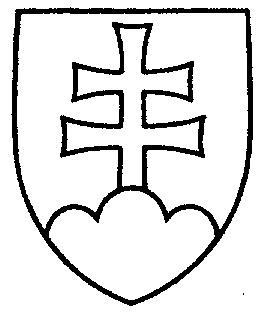 1108ROZHODNUTIEPREDSEDU NÁRODNEJ RADY SLOVENSKEJ REPUBLIKYz 1. júna 2022o pridelení výročnej správy na prerokovanie výboru Národnej rady Slovenskej republiky	P r i d e ľ u j e m	výročnú  správu  o  činnosti  Ústavu pamäti národa za rok 2021 (tlač 1029), doručenú
31. mája 2022	Výboru Národnej rady Slovenskej republiky pre ľudské práva a národnostné	menšiny	na prerokovanie do 13. júna 2022	s tým, že ako gestorský výbor podá Národnej rade Slovenskej republiky správu o výsledku prerokovania uvedeného materiálu vo výbore a návrh na uznesenie Národnej rady Slovenskej republiky.Boris   K o l l á r    v. r.